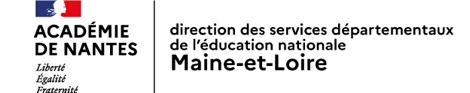 ENTRELa Direction des Services Départementaux de l’Education Nationale de Maine-et-Loire représentée par Monsieur Benoît DECHAMBRE, Inspecteur d’Académie, Directeur Académique des Services de l’Éducation Nationale de Maine et Loire (IA-DASEN).ETLa collectivité territoriale …représentée par Monsieur ou Madame …              y ayant pour fonction …ou       		La personne de droit privé …		représentée par Monsieur ou Madame …              y ayant pour fonction …           	entendue comme employeur ou organisme payeur de l’intervenant.Il a été convenu ce qui suit :PréambuleLa présente convention s’inscrit dans le cadre des activités sur temps et lieu scolaires, prises en charge conjointement avec les enseignantes ou les enseignants dans le domaine de l’Éducation Physique et Sportive et des enseignements artistiques.Elle est nécessaire à toute mise en œuvre d’un projet impliquant un intervenant extérieur ou une intervenante extérieure. Elle s’appuie sur les circulaires n°92-196 du 3 juillet 1992, n°99-136 du 21 septembre 1999, n°2017-116 du 06-10-2017 du (BO n°34 du 12.10.2017) et la note de service du 28-2-2022 (BO  n° 9 du 3.03.2022 )Article 1 : Bénéficiaires.Il s’agit des élèves de l’école : … 				située à …Enseignant(s) ou enseignante(s)  : …Article 2 :  Intervenant(e).Il s’agit de : … 				 intervenant(e) en milieu scolaire dans le cadre de (discipline) …			 Il(elle) exerce par ailleurs la profession de …Il(elle) est titulaire du diplôme requis pour l’activité (préciser) …Article 3 : Conditions d’intervention.Les interventions sont rémunérées par …					(Signataire de cette convention)	L’intervenant(e) interviendra .. heures entre la période du .. / .. / 20.. et celle du .. / .. / 20..Article 4 : Les conditions générales d’organisation.Les textes réglementaires de l’Education Nationale en vigueur au moment de la signature de la présente, s’appliquent et s’imposent aux parties.Un temps de préparation préalable est organisé pour préciser les objectifs, les étapes et le rôle de chacun.En cas d’absence, l’intervenant ou l’intervenante préviendra l’école dès que possible. L’absence de l’enseignant ou de l’enseignante sera également protée à la connaissance de l’intervenant ou de l’intervenante. Dans tous les cas, l’intervention est reportée.Article 5 : Les conditions de sécurité.Les conditions de sécurité et le protocole sanitaire seront rappelés à l’intervenant ou l’intervenante par le directeur ou la directrice de l’école. Article 6 : Durée.La présente convention a une durée de 1 an maximum, sauf pour l’EPS : 3 ans maximum.Elle prend effet à compter du .. / .. / 20.. La date de prise d’effet doit concorder avec les dispositions de l’article 3 précité.Article 7 : Résiliation de la convention.La convention peut être dénoncée par l’une ou l’autre des parties moyennant un préavis de trois mois. Elle est dénoncée avec effet immédiat en cas de mise en danger des élèves ou de non respect manifeste des textes réglementaires.Fait à … 					le .. / .. / 20.. 1 exemplaire signé et daté est transmis à chaque signataireCONVENTION (TYPE) pour l’organisation d’activités impliquant un(e) IMS rémunéré(e)intervenant extérieur ou intervenante extérieure 